                  	2019       workshop  for virtual teaching - webinars University computing centre, Zagreb2017	workshop „It is not about being “BIG”, it is about being “GREAT”, Świnoujście, Poland, Department of Marketing of the University of Szczecin2010	workshop 4th Training on theoretical basis and top current methods in food consumer science, Split, international scientific research project of the European Commission FP7 FOCUS2009	workshop 1st National Meeting Focus-Balkans, Zagreb, international scientific research project of the European Commission FP7 FOCUS2005	International Course in Staff Development, study residence, Leeds Metropolitan University2003	workshop for pedagogic skills improvements, Faculty of Economics & Business Zagreb, Varaždin2002	Manchester Metropolitan University, study residenceScientific papers published in journalsRašić Jelavić,S., Štilinović, M.E., Soucie, S. (2022) Emotional and Behavioral Consequences of workplace Incivility in Croatian Companies, International Journal of Management and Applied Science, Vol.8, iss. 11, pp. 84-89. Gluhak Spajić, D., Renko, S., Petljak, K. (2019) The necessity of Collaboration between Parents, teachers and Schools for Adolescents` healthy Eating, Economic thought and practice, University of Dubrovnik, 1, pp,175-192.Renko, S., Petljak, K., Naletina, D. (2019) Food integrity throghout the chain: the case of good distribution practice. LogForum, 15 (1), str. 53-69, ISSN 1895-2038, ISSN (online) 1734-459X, doi:10.17270/J.LOG.2019.318.Renko, S., Petljak, K. (2018) The secrets of the longevity of informal retail markets in Croatia. British Food Journal, Vol.120, No. 2, pp. 325-339.Petljak, K., Štulec, I., Renko, S. (2017) Consumers' willingness to pay more for organic food in Croatia, Ekonomski vjesnik, Vol.30, No.2, pp. 441-455.Petljak, K., Renko, S., Rasic, S. (2016) Greening transport activities in the food retail supply chain, International Journal of Logistics Systems and Management, Vol. 25, No. 1, pp. 129-143.Grilec Kaurić, A., Grubišić, D., Renko, S. (2015) Utjecaj agilnosti opskrbnih lanaca na poslovni rezultat i zadovoljstvo kupaca u industriji tekstila, odjeće i kože, Ekonomska misao i praksa : časopis Sveučilista u Dubrovniku, No.2, pp. 389-408.Renko, S., Popović, D. (2015) Exploring the consumers' acceptance of electronic retailing using technology acceptance model, Poslovna izvrsnost/Business Excellence,Vol.9, No.1, pp. 29-41.Renko, S, Bučar, K. (2014) Sensing nostalgia through traditional food: an insight from Croatia, British Food Journal, Vol.116, No.11, pp. 1672-1691. Renko, S., Druzijanic, M. (2014) Perceived usefulness of innovative technology in retailing: Consumers׳ and retailers׳ point of view, Journal of Retailing and Consumer Services, Vol.21, No.5, pp. 667-888.Renko, S., Grgić, I. (2012) Važnost izloga u stvaranju identiteta i atraktivnosti prodavaonice, Marketing, Vol. 43, No.4, pp. 270-278.Rudawska, E., Renko, S. (2012) Sustainability as the direction of the long-term success in banking: Poland vs. Croatia, Folia Oeconomica Stetinensia, Vol. 11, No.19, pp. 97-117.Knežević, B., Renko, S., Pejić Bach, M. (2011), Web as a customer communication channel in the confectionery industry in South Eastern European countries, The British Food Journal, Vol. 113, No. 1, pp. 17-36.Knežević, B., Renko, S., Knego, N. (2011) Changes in Retail Industry in the EU, Business, Management and Education, Vol. 9, No. 1, pp. 34-49.Renko, S.,Grunhagen, M. (2011) Services as the crucial factor for the success of retailing in Croatia, International journal of management cases, Vol.13, No.3, pp.400-415.Renko, S., Fičko, D. (2010) New logistics technologies in improving customer value in retailing service, Journal of Retailing and Consumer Services, Vol. 17, No. 3, pp. 216-223. Renko, S., Renko, N., Polonijo, T. (2010) Understanding the role of food in rural tourism development in recovering economy, Journal of Food Products Marketing, Vol.16, No.3, pp. 309-324.Shultz, C., Renko, S., Brčić-Stipčević, V. (2010) Grocery Store – Attributes in in Recovering Economies: An Empirical Investigation of Their Importance, Using Three Component Contour Plotting, Journal of International Food & Agribusiness Marketing, Vol.22, No.1-2, pp. 37-51.Renko, S., Rakuljić, M. (2010) Managing B2B relationships in the Croatian pharmaceutical industry, World Review of Entrepreneurship, Management and Sustainable Development, Vol. 6, No. 4, pp. 318-335.Petljak, K., Županić, I., Renko, S. (2010) Adoption of online distribution channel among newspaper readers in Croatia, International journal of management cases, Vol.12, No.2, pp. 548-556.Petljak, K., Županić, I., Renko, S. (2010) Adoption of online distribution channel among newspaper readers in Croatia, International Journal of Management Cases, Special Issue: 7th CIRCLE Conference, Vol. 12, No. 2, pp. 548-556.Renko, S., Knezevic, B., Bucar, K. (2009). The Importance of Internal Sources of Knowledge for the Competitiveness of the HORECA Channel: The Case of Croatia, International journal of management cases, Vol. 11, No.2, pp. 538-548.Županić, I., Petljak, K., Renko, S. (2009) The analysis of Croatian newspaper industry, International Journal of Management Cases, Special Issue: 6th CIRCLE Conference, Vol. 11, No. 2, pp. 337-346.Renko, S.,Bošnjak, K. (2009) Aktualno stanje i perspektive budućeg razvoja tržišta ekološke hrane u Hrvatskoj, Ekonomski pregled, Vol.60, No. 7-8,pp. 369-395.Renko, S., Borić Plesivčak, T. (2008) Kvaliteta kanala distribucije u razminiranju teritorija RH, Poslovna izvrsnost Vol.2, No. 1, str.21-36. Renko, N., Butigan, R., Renko, S. (2008) Sustainable Development and the Retail Oil Companies in Croatia, World Journal of Retail Business Management, Vol. 2, No.4, pp. 74-81.Renko, S. (2008) How the Process of Internationalization enhances the Sustainability of the Croatian Retailing, World Journal of Retail Business Management, Vol. 2, No.4, pp. 3-10. Brčić-Stipčević, V., Renko, S. (2008) Koliki je stupanj potrošačke osviještenosti studentske populacije?, Zbornik Ekonomskog Fakulteta u Zagrebu Vol.6, No.1, pp. 353-366. Renko, S., Matošević, I. (2007) Mystery Shopping: ključni čimbenik uspješnog benchmarkinga u maloprodaji, Poslovna izvrsnost Vol.1, No.1, pp. 157-170.Brčić-Stipčević, V., Renko, S. (2007) Čimbenici utjecaja na izbor maloprodajnih oblika, Zbornik Ekonomskog Fakulteta u Zagrebu Vol.5, No.1, pp. 388-401. Renko, N., Kuvačić, D., Renko, S. (2007) Analiza empirijskog istraživanja o obiteljskom poduzetništvu, Ekonomski pregled Vol. 58, No.1-2, pp. 72-90.Bučar, K., Renko, S. (2007) Kvaliteta usluga u termama Hrvatskog zagorja, Poslovna izvrsnost Vol.1, No.2, pp. 47-62. Renko, S. (2006) Kreiranje dinamičkog modela izbora prodavaonice, Ekonomski pregled, Vol. 57, No. 5-6, pp. 321—343. Brčić-Stipčević, V., Renko, S. (2005) Empirijska potvrda primjene maloprodajnog aksioma, Zbornik Ekonomskog Fakulteta u Zagrebu, Vol. 3, No.1, pp. 211-225. Shultz, C.J., Crnjak-Karanović, B., Renko, S. (2005) Evolving Food Marketing Systems in Recovering Economies: Some Lessons from Croatia's Gavrilović and Emerging „Oldies-but-Goodies“, Ekonomski pregled Vol.56, No.11, pp. 996-1012. Brčić-Stipčević, V., Renko, S. (2004) Hrvatska maloprodaja u procesu tranzicije i približavanja Europskoj Uniji, Zbornik Ekonomskog fakulteta u Zagrebu, Vol.2, No.1, pp. 97-108. Brčić-Stipčević, V., Renko, S. (2003) Može li se konkurentnost hrvatskih maloprodavača temeljiti na izvornim hrvatskim proizvodima?, Zbornik Ekonomskog fakulteta u Zagrebu, Vol.1, No.1, pp. 163-175. Dumičić, K., Renko, S., Renko, N. (2003) A case study of the Croatian beer market structure and performances, British Food Journal, Vol.105, No.3, pp. 193-203.Renko, N., Brčić-Stipčević, V., Renko, S. (2003) Attitudes of the Croatian population toward genetically modified food, British Food Journal, Vol.105, No.3, pp. 148-161. Renko, S. (2000) Malo poduzetništvo: izvor ekonomskog progresa Republike Hrvatske, Ekonomski pregled, Zagreb, 51 (5-6), pp. 495-508. Delić, S., Renko, N. (1999) Metoda benchmarkinga: primjer industrije prirodnog plina, Ekonomski pregled, Zagreb, Vol.50, No.5-6, pp. 485-501. Scientific paper published in the Proceedings of the international conference Plazibat, I., Soucie, S. (2022) Do young Croatian Consumers really care if they buy original or fake items? In: Bulja Barbarač, D., Miletić, M. (2022) Conference proceedings, CIET 2022, Contemporary issues in economy and technology, Valencia, Spain, June 2022. pp. 156-169.Renko, S., Grilec Kaurić, A., Omazić, M. A. (2020) Learning from Students on Colour Management and the Customer Experience in Luxury Stores, in: Proceedings of the 14th International Technology, Education and Development Conference, 2-4 March, 2020, Valencia, Spain, pp. 7550-7559.Plazibat, I., Renko, S. (2020) Social Media as a Channel for Boosting Female Entrepreneurship in Retailing, Proceedings of the Conference  Contemporary issues in economy and technology 2020, In:  Kovačević, T., Akrap, I. (ed.). Split: University of Split, University Department of Professional Studies, pp. 84-97.Renko, S., Petljak, K. (2017) Ageing of Consumers' and Its Impact on Human Resource Management in Retailing, Proceedings of the 11th Multidisciplinary Academic Conference in Prague 2017,  Vopava, J. ; Douda, V. ; Kratochvil, R. ; Konecki, M. (eds.),Prag : Czech Technical University in Prague, pp.111-120. Renko, S. (2016) The Importance of Human Resource Management in Enhancing Environmental Dimensions of Sustainability in retailing, in: Bhubaneswar, (ed.)  IASTEM Proceedings of the 37th IASTEM International Conference, IASTEM, 5.-6.11.2016., Barcelona, Spain, str. 1-4.Tušek, B., Renko, S., Halar, P. (2015) The Role of Internal Audit in Food Retailing, in: Knego, N., Renko, S., Knežević, B. (eds) Trade Perspectives 2015: Innovations in Food Retailing, November 2015., Zagreb: Faculty of Economics & Business Zagreb, pp. 246-265.Renko, S. ,Bucar, K. (2015) Environmental Aspect of the Relationship between Tourism and Trade: the Case of Croatia, in: .Bhubaneswar, India (urednik) : IASTEM Proceedings of IASTEM International Conference,  Amsterdam, Netherlands, 11.11.2015., pp. 21-24. Renko, S.; Grilec Kaurić, A., Lešina, M. (2015) The Effect of Fashion Design on Impulse Buying, U: Dekanić, T. ; Tarbuk, A. (ur.). Book of Proceedings (8th Central European Conference on Fiber-grade Polymers, Chemical Fibers and Special Textiles, Zagreb, Hrvatska, 16.-18.09.2015), Zagreb : University of Zagreb, Faculty of Textile Technology, Zagreb, Croatia, pp. 207-212. Petljak, K., Renko, S. (2015) Financial sustainability of retailers' environmentally responsible activities involved in the supply of tourism industry. U: IASTEM (eds.) Proceedings of IASTEM International Conference, 29. studeni 2015., Berlin, Njemačka, pp. 181-184.Renko, S., Grilec Kaurić, A.,Lesina, M. (2014) Dealing with crisis: using subcontracting for the development of the Croatian leather manufacturing and processing industry. InU: Barković, D., Runzheimer, B. (eds.) Interdisciplinary management research X, Opatija: Faculty of Economics Osijek., pp. 469-480.Novak, I.; Grilec Kaurić, A., Renko, S. (2014) Impact of Supply Chain Quality on Firm’s Performance in Textile, Clothing & Leather Industry , in:, Dragčević, Z.; Hursa Šajatović, A.; Vujasinović, E. (eds.).Book of Proceedings of the 7th International Textile, Clothing & Design Conference 2014 - Magic World of Textiles, Dubrovnik, Croatia, 5.-8.10.2014, Zagreb : Faculty of Textile Technology, pp.592-597.Petljak, K., Renko, S., Rašić, S. (2014) Greening Transport Activities in the Food Retail Supply Chain. In: Đukić, G. (ed.) International Conference on Industrial Logistics, ICIL 2014 Conference Proceedings, 11-13. June 2014., Bol, Croatia, pp. 216-224.Renko, S., Guszak, I., Petljak, K. (2013) Recognition of reverse logistics capabilities for retailers. in: Pawar, K.S., Rogers, H. (eds.) Proceedings of the 18th International Symposium on Logistics (ISL 2013) „Resilient Supply Chains in an Uncertain Environment“, Nottingham University Business School, 7-10. July 2013., Wiena, Austria, pp. 571-578.Renko, S. (2013). Conceptual relationships between trade and tourism, In: Filipović, D., Goltnik Urnaut, A. (Faculty for commercial and business science Celje, Slovenia)(urednici), Economic and Social Development: Book of Proceedings of the 2nd International Scientific Conference, Paris, France, (CD ROM) ,pp. 745-754.  Renko, S., Popović, D. (2013) Overcoming perceptions of uncertainty and risk in e-retailing. in: Segetlija, Z. (eds.) Proceeding Business logistics in modern management, 13th International Scientific Conference, 17. October 2013., Osijek, Croatia. Faculty of Economics OsijekKovač, I., Palić, M., Renko, S. (2012). Analysis of the international trade of Croatian counties, In: Renko, S., Vignali, C., Hallier, B., Stanton, J.L., Radder, L., Palić, M. (eds), 9th CIRCLE, special issue of International Journal of Sales, Retailing and Marketing, pp. 96-112.Knežević, B., Sukser, B., Renko, S. (2012). Historical aspects of sustainable trade development, in: Knego, N., Renko, S., Knežević, B. (eds): Trade Perspectives 2012: Trade in the Context of Sustainable Development, Faculty of Economics & Business, 21-22. November 2012., pp. 1-18.Renko, S. (2011). The role of trust in the relationships between producers and retailers, in: Segetlija, Z.,Karić, M., Barković, D., Runzheimer, B., Laroque, C., Ljubić, F., Lamza-Maronić, M., Mulej, M., Novak, N., Potočan, V., Turkalj, Ž. (eds): Business logistics in modern management, Faculty of Economics Osijek, pp. 13-24Renko, S. (2010) Food in the function of rural development in the context of tourism industry, In: Trivun, V., Djonlagic, Dz., Mehić, E. (eds), Book of Extended Abstracts of 5th International Conference „Economic Development Perspectives of SEE Region in the Global Recession Context“, University of Sarajevo, School of Economics and Business, Bosnia and Herzegovina, (USB) pp. 179-180.Renko, S., Rašić, S., Knežević, B. (2009). Corporate social responsibility in the Croatian retailing, In: Vrontis, D., Weber, Y., Kaufmann, R., Tarba, S. (eds) Managerial and Entrepreneurial Developments in the Mediterranean Area, EuroMed Press, Salerno, Italy, pp. 1346-1358.Renko, S., Fičko, D., Petljak, K. (2009) Logistics trends as the retail support, In: Segetlija, Z., Karić, M., Barković, D., Runzheimer, B., Kliewer, N., Lamza-Maronić, M., Mulej, M., Novak, N., Potočan, V., Turkalj, Ž. (eds.) Proceeding  „Business logistics in modern management “, Faculty of Economics Osijek, 12. November 2009., Osijek, Croatia, pp. 155-170.Brčić-Stipčević, V., Renko, S., Petljak, K. (2008) The consumer protection in Croatia: benefits and limitations, In: Proceedings of 1st Annual EuroMed Conference „European and Mediterranean Trends And Challenges in the 21st Century”, EuroMed Research Business Institute, 17-18. November 2008., Marseille, France, pp. 519-536.Books and  University textbooks Soucie, S. ; Peštek, A. (eds.). (2022) Counterfeiting and Fraud in Supply Chains, Wagon Lane, Bingley BD16 1WA, UK: Emerald Publishing Limited Howard House,Soucie, S. (2021) Poslovna logistika, Faculty of Economics & Business ZagrebPeštek, A., Kukanja, M., Renko, S.(eds.) (2020) Gastronomy for Tourism Development: Potential of the Western Balkans, Bingley: Emerald Publishing Limited Renko, S. (2019) Veleprodajno i maloprodajno poslovanje, Faculty of Economics & Business Zagreb.Renko, S. and Pestek, A. (Eds.) (2017) Green Economy in the Western Balkans: Towards a Sustainable Future, Emerald Publishing Limited, Bingley, UK.Knego, N., Renko, S., Knežević, B. (eds) Trade Perspectives 2014: People, Technology, Knowledge. Zagreb: Faculty of Economics & Business ZagrebRenko, S., Knežević, B. (eds.) (2013.), Challenges for the trade of Central and Southeast Europe, Bingley: Emerald group publishing, ISBN 978-1-78190-832-7. Knego, N., Renko, S., Knežević, B.(eds.). Mijo Mirković: Trgovina i unutrašnja trgovinska politika - Pretisak s komentarima, Zagreb: Faculty of Economics & Business, 978-953-6025-60-2Renko, S. (ed.) (2011.), Supply Chain Management – New Perspectives, InTech, Rijeka, ISBN 978-953-307-633-1.Rudawska, E., Renko, S., Bilan, Y. (2011). Discussion of the concept of sustainable development – examples of Polish, Croatian and Ukrainian markets, KrokBooks, Termopil, ISBN 978-966-2362-47-5Renko, S., Vouk, R., Knežević, B. (eds) (2010) Izazovi trgovine u recesiji, Faculty of Economics & Business Zagreb, 978-953-6025-38-1.Renko, N., Delić, S., Škrtić, M. (1999). Benchmarking u strategiji marketinga, Mate d.o.o. Zagreb, ISBN 953-6070-61-8.Book chapters Soucie, S. (2022) Consumer Concerns on Counterfeiting in the Fashion Supply Chain: Gen Y and Z Point of View, In:  Soucie, S. ; Peštek, A. (eds.). (2022) Counterfeiting and Fraud in Supply Chains, Wagon Lane, Bingley BD16 1WA, UK: Emerald Publishing Limited Howard House, pp. 219-240Renko, S., Štulec, I., Petljak, K. (2020) The Importance of Retail Atmosphere in Online and Offline Environments, In: Musso, F., Druica, E. (eds.). (2020) Handbook of research on retailing techniques for optimal consumer engagement and experiences, Hershey, SAD: Business Science Reference - IGI Global, pp. 87-109. Renko, S. (2018) The concept of sustainable development, In Rudawska, E. (2018) The Sustainable Marketing Concept in European SMEs: Insights from the Food & Drink Industry, chapter  2, Emerald Publishing Limited, pp. 29-52.Rudawska, E., Renko, S. (2018) The place of sustainability marketing activities among the objectives of SMEs, In Rudawska, E. (2018) The Sustainable Marketing Concept in European SMEs: Insights from the Food & Drink Industry, chapter 8, Emerald Publishing Limited, pp. 187-215.Renko, S., Podrug, Ž. (2018) Sustainable logistics, in:  Knežević, B. (ed.). (2018) Social Supermarkets as Entrepreneurial Ventures in Socially Responsible Economy, Zagreb: University of Zagreb, Faculty of Economics and Business, pp. 89-101.Renko, S., Petljak, K., Stulec, I. (2017) The Basic Postulates of the Green Image of a Country: the Case of Croatia, In: Renko, S. and Pestek, A. (Eds.) (2017) Green Economy in the Western Balkans: Towards a Sustainable Future, Emerald Publishing Limited, Bingley, UK,  pp. 1-40.Renko, S., Gregur, T. (2017) The Aural Nature of Atmosphere in a Retail Setting. In: Kaufmann, H.R. and Fateh Ali Khan Panni, M. (eds.)  (2017), Socio-Economic Perspectives on Consumer Engagement and Buying Behavior, A volume in the Advances in Marketing, Customer Relationship Management, and E-Services (AMCRMES) Book Series, (IGI Global), Hershey (USA), pp. 290-311.Renko, S. (2015) Ethics as the component of human resource management in retailing. In: Vrontis, D., Sakka, G. and Amirkhanpour M. (eds.), Management Innovation and Entrepreneurship: A Global Perspective. Newcastle upon Tyne (UK): Cambridge Scholars Publishing, pp. 193-216.Renko, S. , Kovač, I. (2015) Financial sustainability of Innovative Technology in Retailing, In: Pantano, E. (ed.), Successful Technological Integration for Competitive Advantage in Retail Settings. Hershey, Pennsylvania : IGI Global, pp. 295-309.Renko, S., Grilec Kaurić, A., Lešina, M. (2015) Strukturne prilagodbe obućarske industrije kroz lohn (doradne) poslove, In:  Ujević, D., Knego, N., Rogale, D. , Lazibat, T. (eds.),  Antropometrija i normizacija modne obuće. Faculty of Economics & Business Zagreb, pp. 155-172. Renko, S. , Halar, P. (2014) Uloga kontrolinga u upravljanju ljudskim potencijalima maloprodajnih poduzeća Karlovačke županije. In: Knego, N., Renko, S. , Knežević, B. (eds) Trade Perspectives 2014: People, Technology, Knowledge. Zagreb: Faculty of Economics & Business Zagreb, pp. 115-126.Renko, S. (2014) Atmosphere as a store communication tool. In: Musso, F. and Druica, E. (eds.) (2014), Handbook of Research on Retailer-Consumer Relationship Development, Business Science Reference (IGI Global), Hershey (USA), pp.239-257.Renko, S. (2013) Interaction of trade activities between selected Southeast European Countries. In: Renko, S., Knežević, B. and Ghauri, P.N. (eds.) Challenges for the trade of Central and Southeast Europe. Emerald Group Publishing, pp.19-36.Renko, N., Butigan, R., Renko, S., Vuletić, A., Schaer, B., Zaouche-Laniau, M. (2013) Harnessing expert opinion: Trends and challenges on the Balkan organic market, based on a Delphi approach, In Barjolle, D., Gorton, M., Milošević Đorđević, J., Stojanović, Ž. (eds) (2013). Food Consumer Science Theories, methods and application to the Western Balkans, Springer, Dordrecht, pp. 89-106.Renko, S. (2013) Specifičnosti marketinškog miksa (spleta) na modnom tržištu. In:  Ujević, D. ; Knego, N. & Lazibat, T. (eds.), Ekonomski i tehnološki aspekti modne industrije. Faculty of Economics & Business Zagreb, pp.179-198.Renko, S. (2013) Benchmarking  na modnom tržištu. In:  Ujević, D.; Knego, N. & Lazibat, T. (eds.), Ekonomski i tehnološki aspekti modne industrije. Faculty of Economics & Business Zagreb, pp. 199-216.Renko, S., Popovic, D. (2013) Važnost razmjene informacija u upravljanju opskrbnim lancem, U: Knego, N., Renko, S.and Knežević, B. (eds) (2013) Trade Perspectives 2013: Supply Chain Relationships. Zagreb: Faculty of Economics & Business Zagreb, pp. 16-26.Renko, S. (2012) Kanali prodaje, In: Knego, N., Renko, S., Knežević, B. (eds): Mijo Mirković: Trgovina i unutrašnja trgovinska politika – Pretisak s komentarima, Faculty of Economics & Business Zagreb, pp. 295-298.Renko, S. (2012) Suvremeni oblici prodavaonica, In: Knego, N., Renko, S., Knežević, B. (eds): Mijo Mirković: Trgovina i unutrašnja trgovinska politika – Pretisak s komentarima, Faculty of Economics & Business Zagreb, pp. 299-302.Petljak, K., Štulec, I., Renko, S. (2012) Trgovačke marke u zemljama Jugoistočne Europe, U: Knego, N., Renko, S., Knežević, B. (ur.) Promjene u trgovini na malo u Hrvatskoj, Zagreb: Faculty of Economics & Business Zagreb, pp. 57-77.Renko, S. , Bučar, K. (2011) Are we witnessing the decline of consumer confidence in SPAS? The evidence of SPA tourism in Croatia, In: Kaufmann, H.R. (ed) (2011) International Consumer behaviour: A  Mosaic of Eclectic Perspectives, Access Press, Lancashire, pp. 450-460.Renko, S. (2011) Customer Intelligence as the powerful means for turning information into profit, chapter 9, In: Pantano, E., Timmermans, H. (eds) (2011). Advances Technologies Management for Retailing: Frameworks and Cases, IGI Global, Hershey, United States, pp. 179-196.Renko, S. (2011) Vertical collaboration in the supply chain, chapter 8, In: Renko, S. (ed) (2011). Supply Chain Management – New Perspectives,InTech, Rijeka pp. 183-198.Renko, S., Županić, I., Petljak, K. (2010) Trgovačke marke - imperativ svakog trgovca. In: Renko, S., Knežević, B., Vouk, R. (eds.) Izazovi trgovine u recesiji, Zagreb: Faculty of Economics & Business, pp. 129-143.Professional papersRenko, S. (2019) Vrijeme velikih očekivanja, InStore, 77 (2019), pp. 42-43.Renko, S., Petljak, K. (2018.), Nezadovoljstvo tretmanom i razinom usluge zaposlenika u maloprodaji, Progressive magazine, Vol. 16, No. 177, pp. 36-38. ISSN 1331-7865Renko, S., Muravec, J. (2017) Boje i pozicioniranje u prodavaonici, InStore, br.51, pp. 38-39.Renko, S.,Perlić, A. (2017) Ambasadori marke. Progressive Magazin, br. 166, pp. 16-18.Renko, S., Drobnić, S. (2014, 2019)  Poslovanje prodavaonice : udžbenik za 1. razred srednje strukovne škole : zanimanje: prodavačica/prodavač, Alka script d.o.o., Zagreb.Renko, S., Drobnić, S. (2014, 2019)  Poslovanje prodavaonice : radna bilježnica za 1. razred srednje strukovne škole: zanimanje: prodavačica/prodavač, Alka script d.o.o., Zagreb.Renko, S., Guszak Cerovečki, I. (2014, 2019) Prodajno poslovanje: udžbenik za 2. razred srednje strukovne škole : zanimanje: prodavačica/prodavač, Alka script d.o.o., Zagreb.Renko, S., Guszak Cerovečki, I. (2014, 2019) Prodajno poslovanje: radna bilježnica za 2. razred srednje strukovne škole: zanimanje: prodavačica/prodavač, Alka script d.o.o., Zagreb.Renko, S., Guszak Cerovečki, I., Petljak, K. (2014, 2019) Poslovna logistika: udžbenik za treći razred srednje strukovne škole, zanimanje: komercijalistica/komercijalist, Alka script d.o.o., ZagrebRenko, S., Guszak Cerovečki, I., Petljak, K. (2014, 2019) Poslovna logistika: radna bilježnica za treći razred srednje strukovne škole, zanimanje: komercijalistica/komercijalist, Alka script d.o.o., ZagrebRenko, S. ,Galeković, M. (2012) Marginaliziranje usprkos sposobnostima. Progressive Magazin, br. 117, pp.17-18.Renko, S. (2012) Instrumenti komuniciranja s potrošačima. Progressive Magazin, br. 125, pp.18-19.Renko, S. (2010). Prikaz knjige: Greentailing and other revolutions in retail:hot ideas that are grabbing customers` attention and raising profits, Zbornik Ekonomskog fakulteta, Vol. 8, No. 1, pp. 255-260. Brčić-Stipčević, V., Petljak, K., Renko, S. (2010) Ekoagroturizam – pokretač održivog razvoja turizma. U: Leko Šimić, M. (ur.) Turizam i agroturizam u funkciji održivog razvitka, Ekonomski fakultet Osijek, pp. 104-120.Renko, S. (2001) Prikupljanje tržišnih informacija – industrijska špijunaža. Marketing u praksi, No.2, pp. 26-28.Brčić-Stipčević, V.,Renko, S. (2001) Primjena benchmarking metode u zaštiti hrvatskih potrošača. Računovodstvo, Revizija i Financije, 9, pp. 70-74.Doctoral thesis
 
Renko, S. (2004) The implementation of the multi-attribute store choice models in making competitive retail strategy in the Republic of Croatia (in Croatian), Faculty of Economics & Business Zagreb, Mentor: Brčić Stipčević, V.,PhD, Professor
 
Postgraduate study work
 
Renko, S. (1998) The role of benchmarking in making business activities (in Croatian), Faculty of Economics & Business Zagreb, Mentor: Brčić Stipčević, V.,PhD, Professor
PERSONAL INFORMATIONSanda Soucie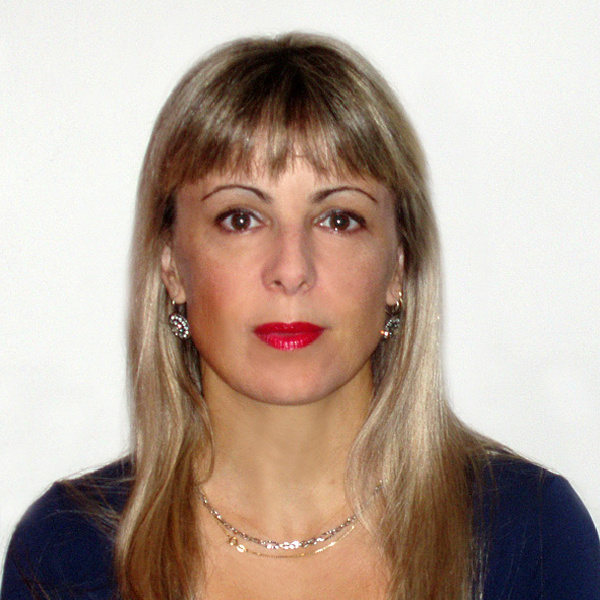 University of Zagreb Faculty of Economics & Business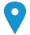 Trg J. F. Kennedyja 6, 10 000 Zagreb, Croatia  00 385 01 238 3374  00 385 98 271 408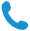 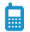 ssoucie@net.efzg.hr 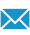 www.efzg.unizg.hr/ssoucie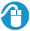 Sex Female | Date of birth 01/07/1967 | Nationality Croatcurrent POSITIONTenured Professor at Department of Trade and International BusinessWORK EXPERIENCE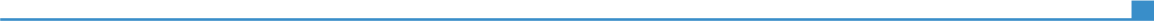 2019-present2014-2018 Professor at Department of Trade2019-present2014-2018 Faculty of Economics & Business, University of Zagreb, Department of Trade J. F. Kennedy 6, 10 000 Zagreb2019-present2014-2018 co-ordinator and teacher in Wholesale and retail business, Business Logistics, Trade Services, Fashion Retailing, Trade Business courses at the Faculty of Economics & Business in Zagreb2019-present2014-2018 2010-2013Associate Professor at Department of Trade2010-2013Faculty of Economics & Business, University of Zagreb, Department of Trade J. F. Kennedy 6, 10 000 Zagreb2010-2013co-ordinator and teacher in Wholesale and retail business, Business Logistics, Trade Services, Fashion Retailing, Trade Business courses at the Faculty of Economics & Business in Zagreb2010-20132005-20092001-2005Assistant Professor at Department of Trade2005-20092001-2005Faculty of Economics & Business, University of Zagreb, Department of Trade J. F. Kennedy 6, 10 000 Zagreb2005-20092001-2005co-ordinator and teacher in Wholesale and retail business, Business Logistics, Trade Services, Fashion Retailing, Trade Business courses at the Faculty of Economics & Business in Zagreb2005-20092001-2005Assistant at Department of TradeFaculty of Economics & Business, University of Zagreb, Department of Trade J. F. Kennedy 6, 10 000 Zagrebteacher in Wholesale and retail business, Business Logistics, Trade Business courses at the Faculty of Economics & Business in ZagrebEDUCATION 2004Doctor of science (Ph.D.)2004Faculty of Economics & Business, University of  Zagreb, Doctoral study programme in Business Economics  Faculty of Economics & Business, University of  Zagreb, Doctoral study programme in Business Economics  2004Scientific area of social sciences, Economics, general Economics, Faculty of Economics & Business, University of  Zagreb, Doctoral study programme in Business EconomicsThesis title: The implementation of the multi-attribute store choice models in making competitive retail strategy in the Republic of CroatiaScientific area of social sciences, Economics, general Economics, Faculty of Economics & Business, University of  Zagreb, Doctoral study programme in Business EconomicsThesis title: The implementation of the multi-attribute store choice models in making competitive retail strategy in the Republic of Croatia1996-1998Master of Science degree1996-1998Faculty of Economics & Business, University of  Zagreb,  Scientific postgraduate study programme in Business Economics “ Marketing theory and policy” Faculty of Economics & Business, University of  Zagreb,  Scientific postgraduate study programme in Business Economics “ Marketing theory and policy” 1996-1998Scientific area of social sciences, Economics, Marketing, Faculty of Economics & Business, University of Zagreb, Scientific postgraduate study programme in Business Economics, Marketing theory and policy Thesis title: The role of benchmarking in making business activitiesScientific area of social sciences, Economics, Marketing, Faculty of Economics & Business, University of Zagreb, Scientific postgraduate study programme in Business Economics, Marketing theory and policy Thesis title: The role of benchmarking in making business activities1986-1991Bachelor degree, Trade1986-1991Faculty of Economics, University of Split Faculty of Economics, University of Split 1986-1991University graduate study programme, TradeUniversity graduate study programme, TradeTRAININGPERSONAL SKILLSMother tongue(s)CroatianCroatianCroatianCroatianCroatianOther language(s)UNDERSTANDING UNDERSTANDING SPEAKING SPEAKING WRITING Other language(s)Listening Reading Spoken interaction Spoken production EnglishC2C2C2C2C2Replace with name of language certificate. Enter level if known.Replace with name of language certificate. Enter level if known.Replace with name of language certificate. Enter level if known.Replace with name of language certificate. Enter level if known.Replace with name of language certificate. Enter level if known.SpanishB2B2A2A2B2Replace with name of language certificate. Enter level if known.Replace with name of language certificate. Enter level if known.Replace with name of language certificate. Enter level if known.Replace with name of language certificate. Enter level if known.Replace with name of language certificate. Enter level if known.Levels: A1/A2: Basic user - B1/B2: Independent user - C1/C2 Proficient userCommon European Framework of  Reference for LanguagesLevels: A1/A2: Basic user - B1/B2: Independent user - C1/C2 Proficient userCommon European Framework of  Reference for LanguagesLevels: A1/A2: Basic user - B1/B2: Independent user - C1/C2 Proficient userCommon European Framework of  Reference for LanguagesLevels: A1/A2: Basic user - B1/B2: Independent user - C1/C2 Proficient userCommon European Framework of  Reference for LanguagesLevels: A1/A2: Basic user - B1/B2: Independent user - C1/C2 Proficient userCommon European Framework of  Reference for LanguagesCommunication skillsexcellent communication skills gained through my experience in class, on scientific projects and through domestic and international collaborationexcellent presentation skills gained through my experience in class and giving presentations on numerous symposiums and conferences home and abroadOrganisational / managerial skillsskilful, systematic, team worker, proactivesuccessful in managing projects that involve many participants, managing different project stages and meeting deadlines, organisational and coordinating skillsmentoring students and managing their business projects, seminar papers, theses and scientific papersJob-related skillsmany years of experience in organizing classes and teachingOther skillsexcellent command of Microsoft Office toolsexcellent command of IBM SPSS Statistics analysis softwareADDITIONAL INFORMATIONInvited lectures  2017, 9th International Conference “Management of Technology – Step to Sustainable Production” (MOTSP 2017), Dubrovnik, Croatia, lecture on „ Logistics as a Link for Sustainability and the Circular Economy“2016, WU Wien (Wirtschaftsuniversität Wien), Beč, Austrija, lecture on „Omni-chanelling in Croatian Retailing“2016, IASTEM International Conference, IASTEM, Barcelona, Spain, lecture on „Human Resource Management in Retailing“2016., lecture on “Food positioning in marketing: myth and advantage“, Conference on the implementation of nutrition in industry and tourism, under the auspicies of the President of the Republic of Croatia and Chamber of Commerce, Zagreb2015, IASTEM International Conference, IASTEM, Amsterdam, Netherlands, lecture on „Environment, Tourism and Trade“2015., lecture on “Network approach in fostering competitiveness of  the Croatian leather manufacturing and processing industry”, 2nd regional meeting of the Croatian leather manufacturing and processing companies, under the auspicies of the Ministry of economy, Chamber of Commerce, Varaždin2015., lecture on “The Quality of services in retailing”, 11. Mystery Shopping Day ”, Croatian Employers` Association, ZagrebProjects2018.   Scientific Research Project „Impact of retail formats development on the youth in the Republic of Croatia” funded by the University of Zagreb, co-ordinator2017.-2019. Scientific Research Project “Changes in ageing structure and their implications on the retailing strategy” funded by the University of Zagreb, co-ordinator2015.-2017. the international scientific research project “Sustainable marketing concept and its implementation in selected European markets - identification of international differences” funded by the  National Science Centre Poland, Harmonia Funding, registration no. 2014/14/M/HS4/00891 (co-ordinator: Professor Edyta Rudawska), main researcher2015 –2017. the international bilateral scientific Project between the Republic of Croatia and the Republic of Austria “Evaluating Corporate Social Responsibility (CSR) at the Point of Sale From the New Parents Perspective”, co-ordinator2015 – 2017.  Scientific Research Project "Proactivity in fostering environmental sustainability between trade and tourism" funded by the University of Zagreb", co-ordinator 2014.- the project “Potentials and obstacles for social supermarkets development in The Central and East Europe” funded by the Croatian Science Foundation  (co-ordinator: Professor  Blaženka Knežević), researcher2011- the international scientific research project European Commision FP7 FOCUS: „Food Consumer Science: Theories, Methods and Application to the Western Balkans“, co-ordinator2011.-2013. the international scientific research project Ministry of science, education, and sport of the Republic of Croatia: „Marketinški sustav konkurentske prednosti ponude ekoloških proizvoda u RH“ (067-0672345-2286)  the part of scientific research programme Model konkurentske prednosti ponude ekoloških proizvoda ulaskom Hrvatske u EU (0672345), co-ordinator 2007.-2011. international scientific research project Ministry of science, education, and sport of the Republic of Croatia: „Marketinški sustav konkurentske prednosti ponude ekoloških proizvoda u RH“ (067-0672345-2286)  the part of scientific research programme Model konkurentske prednosti ponude ekoloških proizvoda ulaskom Hrvatske u EU (0672345) (co-ordinator: Professor Vesna Brčić Stipčević), researcher2007.-2011. the international scientific research project European Commision FP7 FOCUS: „Food Consumer Science: Theories, Methods and Application to the Western Balkans“, researcher2007.-2011. the international scientific research project Ministry of science, education, and sport of the Republic of Croatia: „Razvoj suvremenih prodajno-distribucijskih sustava u hrvatskim poduzećima“ (067-0000000-2493)  (co-ordinators: Professor Marija Tomašević.Lišanin), researcher2002.-2005 the international scientific research project Ministry of science, education, and sport of the Republic of Croatia: „Modeliranje razvoja maloprodajne mreže u Republici Hrvatskoj“ (0067025) (co-ordinator: Professor Vesna Brčić  Stipčević),  researcher2001.-2002. the international scientific research project „The Emerging Market of the Balcans and Blacksea Region: An International Business Education and Export Development Project“ (co-ordinator: Professor Clifford Shultz),  researcherHonours and awards2020. Award “Mijo Mirković” for the “Authorship of university/faculty textbooks” 2015. Emerald Literati Network Award for Excellence2006. Award „Mijo  Mirković“ for the scientific paper „Creating of Dynamic Store Choice Model“   (Faculty of Economics & Business Zagreb)Public and university services2022.- member of the  expert team for the evaluation of the Croatian qualification framework of the Agency for science and higher education2021 - . member of the Board of the Faculty of Economics and Business, University of Zagreb2019.-2021.  member of the Postgraduate study Board of the Faculty of Economics and Business, University of Zagreb  2015. -  Programme director of the English-taught graduate study programme “Trade and International Business” of the  Faculty of Economics and Business, University of Zagreb2010.- 2018. member of the Board of the Faculty of Economics and Business, University of Zagreb2010.-2012. member of the Postgraduate study Board of the Faculty of Economics and Business, University of Zagreb, 2010.- member of the Trade Department, Graduate study Board Faculty of Economics and Business, University of Zagreb,2006. - 2008. member of the expert team for the evaluation of books at the Ministry of  science, education, and sport of the Republic of Croatia2004.-2006. member of the Board of the Faculty of Economics and Business, University of ZagrebMemberships in professional association or bodiesMacromarketing Society, Emerald Literature Club Journal editor roles (editor in chief, associate editor, guest editor, editorial board etc.)Journal of Economic and Business Studies, editorial boardAmerican Journal of Industrial and Business Management, editorial boardFrontiers in Sustainability, review editorBritish Food Journal, editorial board2011., 2018., British Food Journal, guest editorEconomics World, editorial boardJournal of Food Products Marketing, editorial board2010., Journal of Food Products Marketing, editorial boardJournal of Sales, Retailing and Marketing, editorial board2010.-2013. International Journal of Sales, Retailing and Marketing, editor Poslovna izvrsnost: Business Excellence, editorial board  Research Journal of Economics, editorial board International Journal of Management Cases, editorial boardContemporary Economics, editorial boardJournal of Economics and Management, editorial boardInternational Journal of Academic Research in Management and Business, editorial board2008., World Journal of Retail Business Management, guest editor , Reviewer (journals, proceedings etc.)Economic Review Proceedings of the Faculty of Economics and Business in Zagreb  Economic thought and practiceBusiness Excellence EuroMed Journal of BusinessInternational Journal of Retail and Distribution Management,Market –TržišteJournal of Small Business Management British Food JournalJournal of Food Produts MarketingJournal for the International and European Law, Economics and Market IntegrationsEconomics of AgricultureFacta Universitatis, Series: Economics and OrganizationJournal of Eastern European and Central Asian ResearchJournal of Retailing and Consumer ServicesSustainability , Prominent conferences(program, organizing, scientific etc. committees)2018., the International Conference on Product and Industrial Engineering (ICPIE 2018), City University of Hong Kong, Innovation Center for Engineering Education i Kyungpook National University, Chengdu, China, technical board member 2018.,14th International Conference on Industrial Logistics, Ben-Gurion University, Israel, scientific board member2017, International Case Study Conference, School of Business, Faculty of Management, Shri Mata Vaishno Devi University (SMVDU), Katra, India, advisory board member2017, 9th International Scientific Conference Management of Technology – Step to Sustainable Production, Dubrovnik, scientific committee member2016, 37th IASTEM International Conference, IASTEM, Barcelona, Spain, chair2016, 13 International Conference on Industrial Logistics (ICIL),  AGH University of Science and Technology, Poland& International Centre for Innovation and Industrial Logistics, Zakopane, Poland , programme committee member 2016, 8th International Scientific Conference Management of Technology: Step to Sustainable production, Faculty of Mechanical Engineering and Naval Architecture, Croatia, organizing committee member2016, 3rd Sport Tourism Conference – STC’16: Red, Green and Blue, Faculty of Economics and Business, University of Zagreb, organizing committee member2015, IASTEM International Conference, IASTEM, Amsterdam, Netherlands, chair2015, Trade Perspectives 2015: Innovations in Food Retailing, Faculty of Economics and Business, University of Zagreb, chair, organizing committee member2015, 7th International Scientific Conference Management of Technology: Step to Sustainable Production, Faculty of Mechanical Engineering and Naval Architecture, Croatia, Brela, Croatia, organizing committee member2014, Trade Perspectives 2014: People, Technology, Knowledge. Faculty of Economics and Business, University of Zagreb, chair, organizing committee member2014, International Conference on Industrial Logistics, ICIL 2014, Faculty of Mechanical Engineering and Naval Architecture, Croatia, Bol, Croatia, programme committee member2013, 37thAnnualMacromarketing Conference „Sustainable Development of Markets and Marketing Systems in a Globalized World“, Berlin, Germany, programme committee member2013, Trade Perspectives 2013: Supply Chain Relationships. Faculty of Economics and Business, University of Zagreb, chair, organizing committee member2013, Czas jako wyznacznik zachowan konsumenckich (Time as a determiner of Consumer Behaviour), Katedra Marketingu, Wydzial Nauk Ekonomicznych i Zarzadzania, Universytet Szczecinski, Poland, chair, organizing committee member 2012, Trade Perspectives 2012: Trade in the Context of Sustainable Development, Faculty of Economics and Business, University of Zagreb, chair, organizing committee member 2012, International Conference on Industrial Logistics (ICIL), Faculty of Mechanical Engineering and Naval Architecture, Croatia, Zadar, programme committee member2011, Trgovina kao pokretač razvoja srenje i jugoistočne Europe.  Znanstveni skup s međunarodnim djelovanjem, Faculty of Economics and Business, University of Zagreb, chair, organizing committee member2011, 8th CIRCLE International Conference for Marketing, Finance, Consumer Behaviour, Tourism and Retailing Research, Dubrovnik, Croatia,  programme committee memberResearcher’s profilesORCID: https://orcid.org/0000-0002-9529-7534Google Scholar: https://scholar.google.com/citations?user=df-W6zsAAAAJ&hl=enBibliography: https://bib.irb.hr/lista-radova?autor=246584LIST OF SCIENTIFIC AND PROFESSIONAL PAPERS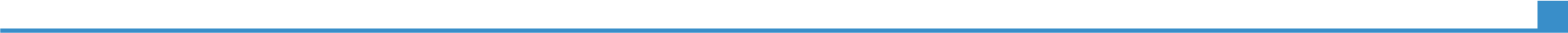 